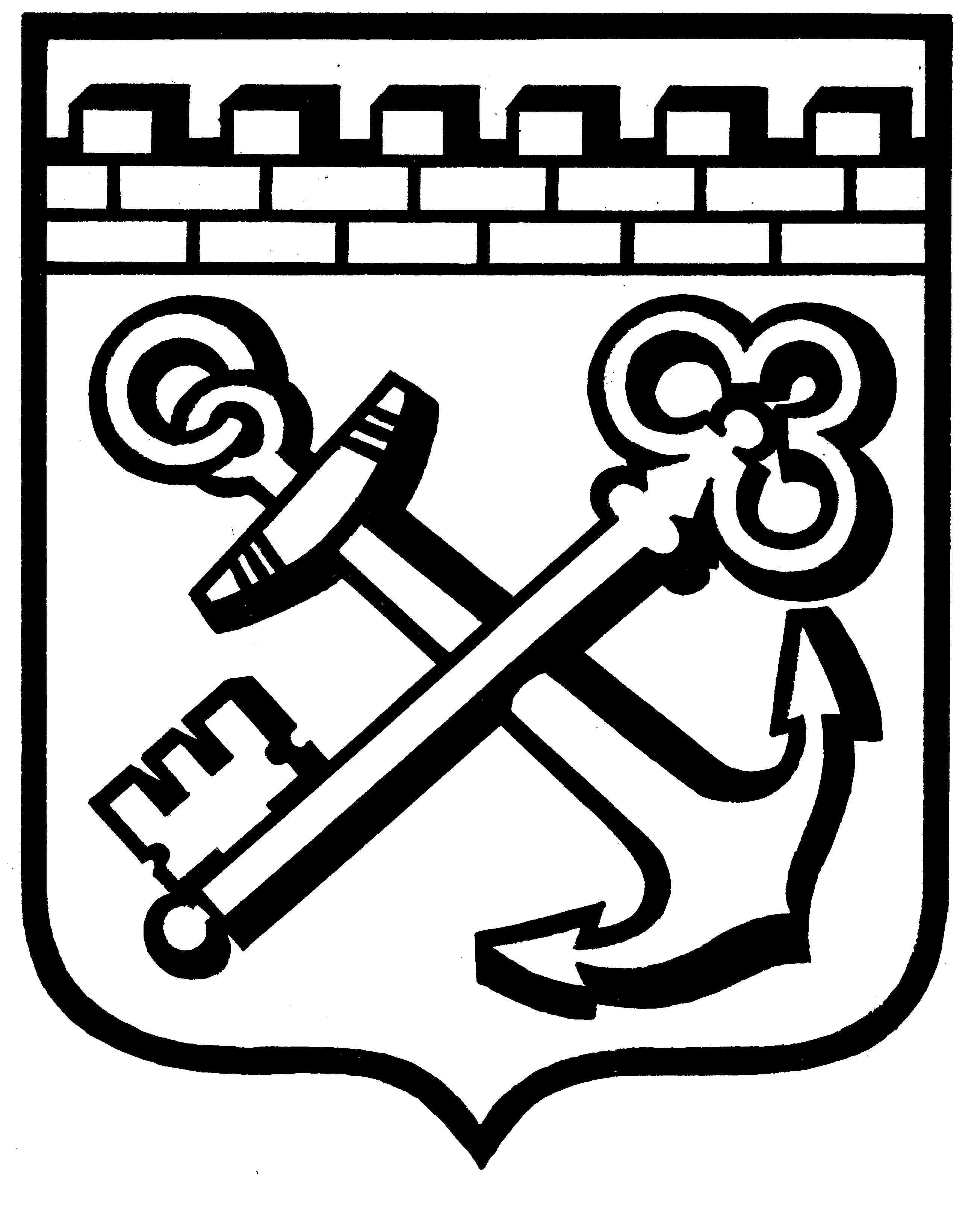 КОМИТЕТ ГРАДОСТРОИТЕЛЬНОЙ ПОЛИТИКИ
ЛЕНИНГРАДСКОЙ ОБЛАСТИПРИКАЗот ______________ № ______О признании утратившим силув части правил землепользования и застройки части территории муниципального образования «Город Всеволожск» Всеволожского муниципального района Ленинградской области (применительно к территории города Всеволожска и поселка Ковалево)В соответствии со статьями 32 и 33 Градостроительного кодекса Российской Федерации, статьи 17 федерального закона от 06.10.2003 № 131-ФЗ «Об общих принципах организации местного самоуправления в Российской Федерации», пунктом 1 части 2 статьи 1 областного закона от 7 июля 2014 года № 45-оз «О перераспределении полномочий в области градостроительной деятельности между органами государственной власти Ленинградской области и органами местного самоуправления Ленинградской области», пунктом 2.13 Положения о Комитете градостроительной политики Ленинградской области, утвержденного постановлением Правительства Ленинградской области от 9 сентября 2019 года № 421, предложением ООО Еврострой» приказываю:признать утратившими силу правила землепользования и застройки части территории муниципального образования «Город Всеволожск» Всеволожского муниципального района Ленинградской области (применительно к территории города Всеволожска и поселка Ковалево), утвержденные решением совета депутатов муниципального образования «Город Всеволожск» Всеволожского муниципального района Ленинградской области от 26.03.2013 № 16, в части санитарного разрыва, отображенного на карте границ зон с особыми условиями использования территории, в границах земельного участка с кадастровым номером № 47:07:1302014:920, расположенного по адресу: Ленинградская область, Всеволожский район.Председатель комитета 									И.Я.Кулаков